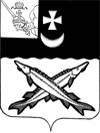    Заключениена проект  решения    Совета Куностьского сельского поселения о внесении изменений в решение Совета Куностьского сельского поселения от 14.12.2016 № 52 «О бюджете Куностьского сельского  поселения  на 2017 год и плановый период 2018 и 2019 годов»                                                                                  от 19 октября 2017 года  Экспертиза проекта решения проведена на основании  п.11 статьи 12 Положения о контрольно-счетной комиссии района, утвержденного решением Представительного Собрания района от 27.02.2008  № 50 (с учетом внесенных изменений и дополнений). В результате экспертизы установлено:          Проектом решения предлагается утвердить основные характеристики бюджета поселения на 2017 год:         - общий объем доходов в сумме 3586,4 тыс. руб. что больше ранее утвержденного объема расходов на 1,1 тыс. руб.;        - общий объем расходов в сумме 3737,3 тыс. руб., что больше ранее утвержденного объема расходов на 1,1 тыс. руб.;         - дефицит бюджета поселения  в сумме 152,0 тыс. руб.  остается без изменения.         Приложение 1 «Источники внутреннего финансирования дефицита бюджета поселения на 2017 год» предлагается изложить в новой редакции.Предусмотрено изменение остатков  средств на счетах по учету средств  бюджета поселения, дефицит в размере 152,0 тыс. руб.Нарушений ст.92 и ст.96 Бюджетного кодекса РФ при установлении размера дефицита не установлено.        Приложение 2 «Объем доходов бюджета Куностьского сельского поселения на 2017 год, формируемый за счет налоговых и неналоговых доходов, а также безвозмездных поступлений» изложить в новой редакции, увеличив объем доходов на 1,1 тыс. руб. за счет:-  увеличения объема дотации бюджетам сельских поселений на поддержку мер по обеспечению сбалансированности бюджетов на 1,1 тыс. руб.Кроме того, произведена корректировка плана по налоговым и неналоговым доходам:- уменьшение налога на имущество физических лиц, взимаемого по ставкам, применяемым к объектам налогообложения, расположенным в границах сельских поселений, на 10,0 тыс. руб.;- уменьшение поступления государственной пошлины за совершение нотариальных действий должностными лицами органов местного самоуправления, уполномоченными в соответствии с законодательными актами Российской Федерации на совершение нотариальных действий на 5,0 тыс. руб.;- увеличение поступления доходов от сдачи в аренду имущества, составляющего казну сельских поселений (за исключением земельных участков) на 15,0 тыс. руб.          В приложениях 5 «Распределение бюджетных ассигнований по разделам, подразделам классификации расходов на 2017 год», 6 «Распределение бюджетных ассигнований по разделам, подразделам, целевым статьям и видам расходов в ведомственной структуре расходов бюджета поселения на 2017 год» предусмотрено внести изменения в расходную часть бюджета поселения, увеличив объем расходов на сумму 1,1 тыс. руб.  Предлагается внести изменения в следующие разделы:- по разделу 01 «Общегосударственные вопросы» подразделу 0104 «функционирование Правительства Российской Федерации, высших исполнительных органов государственной власти субъектов Российской Федерации, местных администраций» расходы увеличиваются за счет межбюджетных трансфертов, передаваемых районному бюджету на осуществление части полномочий по созданию условий для обеспечения жителей поселения услугами связи, общественного питания, торговли и бытового обслуживания – создания условий для развития мобильной торговли в малонаселенных и труднодоступных населенных пунктах в размере 1,1 тыс. руб.           Приложение 7 «Межбюджетные трансферты, передаваемые районному бюджету в связи с осуществлением органами местного самоуправления Белозерского муниципального района полномочий по вопросам  местного значения в соответствии с заключенными соглашениями на 2017 год» предлагается дополнить объемом межбюджетных трансфертов, передаваемых районному бюджету на осуществление части полномочий по созданию условий для обеспечения жителей поселения услугами связи, общественного питания, торговли и бытового обслуживания – создания условий для развития мобильной торговли в малонаселенных и труднодоступных населенных пунктах в размере 1,1 тыс. руб.Выводы и предложения:Представленный проект решения Совета Куностьского сельского поселения о внесении изменений и дополнений в решение Совета Куностьского сельского поселения от 14.12.2016 № 52 «О бюджете Куностьского сельского  поселения на 2017 год и плановый период 2018 и 2019 годов» разработан в соответствии с  бюджетным законодательством, Положением о бюджетном процессе в Куностьском сельском поселении  и рекомендован к принятию. Аудитор КСК района:                        В.М.Викулова